PERUBAHAN JUDUL KPTelah terima dari :Nama	:	..........................................................................................................................NIM	:	..........................................................................................................................Program Studi	:	..........................................................................................................................Judul Awal	:	..........................................................................................................................		..........................................................................................................................		..........................................................................................................................		..........................................................................................................................Judul Perbaikan	:	..........................................................................................................................		..........................................................................................................................		..........................................................................................................................		..........................................................................................................................Purwokerto, ................................20..........Mengetahui,Pembimbing KP,							Mahasiswa,(..................................................)					(............................................)NIP. ............................................					NIM. ...................................... KEMENTERIAN PENDIDIKAN DAN KEBUDAYAAN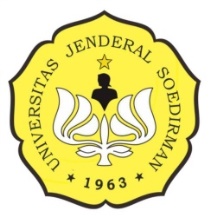 UNIVERSITAS JENDERAL SOEDIRMANFAKULTAS PERIKANAN DAN ILMU KELAUTANJalan dr. Suparno Komp. GOR Susilo Sudarman Karangwangkal PurwokertoTelp. & Fax. (0281) 642360 Website : fpik.unsoed.ac.id  Email : fpik.unsoed@gmail.comPERUBAHAN JUDUL KPTelah terima dari :Nama	:	..........................................................................................................................NIM	:	..........................................................................................................................Program Studi	:	..........................................................................................................................Judul Awal	:	..........................................................................................................................		..........................................................................................................................		..........................................................................................................................		..........................................................................................................................Judul Perbaikan	:	..........................................................................................................................		..........................................................................................................................		..........................................................................................................................		..........................................................................................................................Purwokerto, ................................20..........Mengetahui,Pembimbing KP,							Mahasiswa, (..................................................)					(............................................)NIP. ............................................					NIM. ......................................PERUBAHAN JUDUL SKRIPSITelah terima dari :Nama	:	..........................................................................................................................NIM	:	..........................................................................................................................Program Studi	:	..........................................................................................................................Judul Awal	:	..........................................................................................................................		..........................................................................................................................		..........................................................................................................................		..........................................................................................................................Judul Perbaikan	:	..........................................................................................................................		..........................................................................................................................		..........................................................................................................................		..........................................................................................................................Purwokerto, ................................20..........Mengetahui,Pembimbing Skripsi I,							Pembimbing Skripsi II,(..................................................)					(............................................)NIP. ............................................					NIP. ...................................... KEMENTERIAN PENDIDIKAN DAN KEBUDAYAANUNIVERSITAS JENDERAL SOEDIRMANFAKULTAS PERIKANAN DAN ILMU KELAUTANJalan dr. Suparno Komp. GOR Susilo Sudarman Karangwangkal PurwokertoTelp. & Fax. (0281) 642360 Website : fpik.unsoed.ac.id  Email : fpik.unsoed@gmail.comPERUBAHAN JUDUL SKRIPSITelah terima dari :Nama	:	..........................................................................................................................NIM	:	..........................................................................................................................Program Studi	:	..........................................................................................................................Judul Awal	:	..........................................................................................................................		..........................................................................................................................		..........................................................................................................................		..........................................................................................................................Judul Perbaikan	:	..........................................................................................................................		..........................................................................................................................		..........................................................................................................................		..........................................................................................................................Purwokerto, ................................20..........Mengetahui,Pembimbing Skripsi I,							Pembimbing Skripsi II,(..................................................)					(............................................)NIP. ............................................					NIP. ......................................